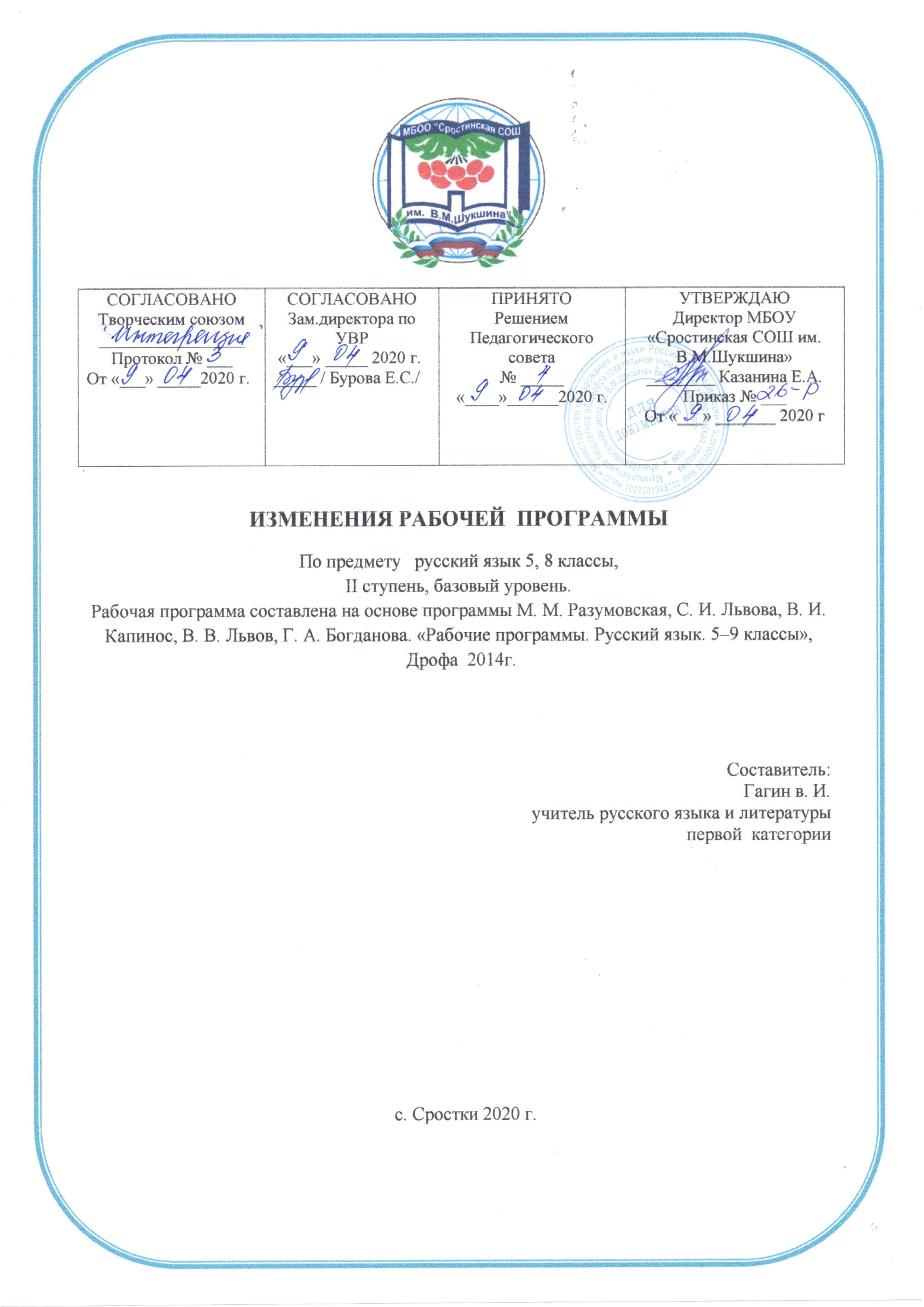 ПОЯСНИТЕЛЬНАЯ ЗАПИСКАВ целях реализации:указа Президента Российской Федерации от 02.04.2020 № 239 «О мерах по обеспечению санитарно-эпидемиологического благополучия населения на территории Российской Федерации в связи с распространением новой коронавирусной инфекции (COVID-19)», на основании приказа Министерства образования и науки Алтайского края от 03.04.2020г. №523;Приказа Министерства и науки Алтайского края № 439 от 23.03.2020 «Об организации образовательного процесса в образовательных организациях Алтайского края в условиях режима повышенной готовности»;Приказы Минобрнауки Алтайского края (от 15.03.2020 №390, от 19.03.2020 № 429, от 23.03.2020 №439, от 26.03.2020 № 466, от 03.04.2020 №523) Приказа МКУ «Комитет администрации Бийского района по образованию и дела молодежи» № 115-П от 23.03.2020 «О переходе общеобразовательных организаций на дистанционный режим обучения»; Приказа МКУ «Комитет администрации Бийского района по образованию и дела  молодежи» № 132-П от 03.04.2020 «О мерах по реализации указа Президента Российской Федерации от 02.04.2020 № 239;Приказа «О переходе на дистанционное обучение в МБОУ «Сростинская СОШ им. В. М. Шукшина» Бийского района; Положения о применении электронного обучения, дистанционных образовательных технологий при реализации образовательных программ в МБОУ «Сростинская СОШ им. В. М. Шукшина» Бийского района;Порядка работы, режима и формах обучения в МБОУ «Сростинская СОШ им. В. М. Шукшина» в период санитарно-эпидемиологического неблагополучия, связанных с распространением новой короновирусной инфекции.В связи с новыми условиями обучения взаимодействия между обучающимися и педагогическими работниками опосредовано (на расстоянии) образовательная программа будет реализовываться с применением электронного обучения и дистанционными технологиями.Начало 4 четверти перенесено на 13 апреля 2020 года. Реализация программы по предмету  ________ должно быть осуществлено с 13 апреля 2020 года. Учебная четверть состоит из 7 рабочих недель. В связи с этим для реализации программы в полном объеме, были объединены темы:5 –е классы8 класс.   4 четвертьФакт проведения компенсационных мероприятий учитель фиксирует в соответствующей графе листа коррекции рабочей программы.Лист фиксации изменений и дополнений в основной общеобразовательной программе.                                                    «Ради жизни на Земле…»А.Т. Твардовский. «Рассказ танкиста». Дети в годы ВОВ. К.М. Симонов. Рассказ о писателе. «Майор привез мальчишку на лафете…». Война и дети – трагическая и героическая тема произведений о ВОВ.1Русские поэты XX векао родине и родной природеИ.А. Бунин. «Помню – долгий зимний вечер…»; Дон-Аминадо. «Города и годы». Стихотворные лирические произведения о родине.   Д. Кедрин. «Алёнушка»; А. Прокофьев. «Алёнушка»; Н. Рубцов. «Родная деревня». Образ родины в стихах о природе.1Саша Чёрный. «Кавказский пленник». Образы детей в рассказе.1Саша Чёрный. «Игорь-Робинзон». Образы и сюжеты литературной классики.1Ю.Ч. Ким. Песня «Рыба-кит» как юмористическое произведение.1Из зарубежной литературыР.Л. Стивенсон. Рассказ о писателе. «Вересковый мед»: верность традициям предков.1Д. Дефо. Рассказ о писателе. «Робинзон Крузо»: необычайные приключения героя.1Х.-К. Андерсен. Рассказ о писателе. «Снежная королева»: реальность и фантастика в сказке.1Х.-К. Андерсен. Сказки (урок внеклассного чтения 10). Волшебные сказки Андерсена.1М. Твен. Рассказ о писателе. «Приключения Тома Сойера».1Д. Лондон. Рассказ о писателе. «Сказание о Кише»: что значит быть взрослым?1Итоговая контрольная работа (тестирование)Литературный праздник «Путешествие по стране Литературии 5 класса».153М.А.Осоргин. «Пенсне»: реальность и фантастика.154Журнал «Сатирикон». «Всеобщая история, обработанная «Сатириконом» (отрывки).155А.Т.Твардовский. «Василий Тёркин»: человек и война156Стихи и песни о Великой Отечественной войне.157В.П.Астафьев. «Фотография, на которой меня нет»: картины военного детства, образ главного героя.15859Русские поэты о родине, родной природе (обзор).160Поэты русского зарубежья о родине.161Годовая контрольная работа по литературе в формате ГИА162Из зарубежной литературы63У. Шекспир. «Ромео и Джульетта».164 Сонет как форма лирической поэзии.165Литература и история в произведениях, изученных в 8 классе.1Дата внесения измененийСодержаниеРеквизиты документа (дата, номер приказа)Подпись лица, внесшего запись